Российская Федерация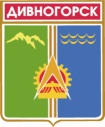 Администрация города ДивногорскаКрасноярского краяР А С П О Р Я Ж Е Н И Е06. 06 . 2014					г. Дивногорск	 			№ 1060рО внесении изменений в распоряжение администрации города Дивногорска от 23.05.2014 № 925р «О проведении конкурса на право заключения договоров об организации регулярных пассажирских перевозок автомобильным транспортом по муниципальным маршрутам на территории муниципального образования город Дивногорск» В соответствии с постановлением Правительства Красноярского края от 27.12.2011 № 808-п «Об утверждении порядков проведения конкурсов на право заключения договоров об организации регулярных пассажирских перевозок автомобильным транспортом по муниципальным, пригородным и межмуниципальным маршрутам, типовых договоров об организации регулярных пассажирских перевозок автомобильным транспортом по муниципальным, пригородным и межмуниципальным маршрутам и создании комиссии по проведению конкурсов на право заключения договоров об организации регулярных пассажирских перевозок автомобильным транспортом по пригородным и межмуниципальным маршрутам», руководствуясь статьёй 43, 53 Устава города Дивногорска:В разделе 2 конкурсной документации, утверждённой распоряжением администрации города Дивногорска от 23.05.2014 № 925р «О проведении конкурса на право заключения договоров об организации регулярных пассажирских перевозок автомобильным транспортом по муниципальным маршрутам на территории муниципального образования город Дивногорск» (далее – конкурсная документация) слова «26 июня 2014 года» заменить словами «14 июля 2014 года», слова «27 июня 2014 года» заменить словами «15 июля 2014 года».В разделе 4 конкурсной документации слова «июня 2014 года» заменить словами «июля 2014 года».Приложение 3 к конкурсной документации изложить в новой редакции согласно приложения 1 к настоящему распоряжению.Опубликовать настоящее распоряжение в газете и разместить на официальном сайте администрации города в информационно-телекоммуникационной сети «Интернет».Контроль за исполнением распоряжения возложить на  заместителя  Главы города В.И. Урупаху.Глава города					            			Е.Е. ОльПриложение 1к распоряжению администрации города «__» _______ 2014 № ___________Приложение 3к конкурсной документацииИзвещениео проведении конкурса на право заключения договоров об организации регулярных пассажирских перевозок автомобильным транспортом по муниципальным маршрутам на территории муниципального образования город ДивногорскФорма торгов: Открытый конкурсФорма торгов: Открытый конкурсФорма торгов: Открытый конкурсФорма торгов: Открытый конкурсФорма торгов: Открытый конкурсФорма торгов: Открытый конкурсФорма торгов: Открытый конкурсФорма торгов: Открытый конкурсМуниципальный Заказчик: Муниципальное казённое учреждение «Городское хозяйство» города Дивногорска.Местонахождение: 663090, Красноярский край, г.Дивногорск,  ул.Комсомольская, 2, каб. 318, тел.: 8-(39144)-3-33-96;8-(39144)-3-37-40.Муниципальный Заказчик: Муниципальное казённое учреждение «Городское хозяйство» города Дивногорска.Местонахождение: 663090, Красноярский край, г.Дивногорск,  ул.Комсомольская, 2, каб. 318, тел.: 8-(39144)-3-33-96;8-(39144)-3-37-40.Муниципальный Заказчик: Муниципальное казённое учреждение «Городское хозяйство» города Дивногорска.Местонахождение: 663090, Красноярский край, г.Дивногорск,  ул.Комсомольская, 2, каб. 318, тел.: 8-(39144)-3-33-96;8-(39144)-3-37-40.Муниципальный Заказчик: Муниципальное казённое учреждение «Городское хозяйство» города Дивногорска.Местонахождение: 663090, Красноярский край, г.Дивногорск,  ул.Комсомольская, 2, каб. 318, тел.: 8-(39144)-3-33-96;8-(39144)-3-37-40.Муниципальный Заказчик: Муниципальное казённое учреждение «Городское хозяйство» города Дивногорска.Местонахождение: 663090, Красноярский край, г.Дивногорск,  ул.Комсомольская, 2, каб. 318, тел.: 8-(39144)-3-33-96;8-(39144)-3-37-40.Муниципальный Заказчик: Муниципальное казённое учреждение «Городское хозяйство» города Дивногорска.Местонахождение: 663090, Красноярский край, г.Дивногорск,  ул.Комсомольская, 2, каб. 318, тел.: 8-(39144)-3-33-96;8-(39144)-3-37-40.Муниципальный Заказчик: Муниципальное казённое учреждение «Городское хозяйство» города Дивногорска.Местонахождение: 663090, Красноярский край, г.Дивногорск,  ул.Комсомольская, 2, каб. 318, тел.: 8-(39144)-3-33-96;8-(39144)-3-37-40.Муниципальный Заказчик: Муниципальное казённое учреждение «Городское хозяйство» города Дивногорска.Местонахождение: 663090, Красноярский край, г.Дивногорск,  ул.Комсомольская, 2, каб. 318, тел.: 8-(39144)-3-33-96;8-(39144)-3-37-40.Предмет конкурса: Организация и выполнение регулярных пассажирских перевозок по муниципальным маршрутам на территории муниципального образования город Дивногорск в целях обеспечения наиболее безопасных условий перевозки пассажиров.Предмет конкурса: Организация и выполнение регулярных пассажирских перевозок по муниципальным маршрутам на территории муниципального образования город Дивногорск в целях обеспечения наиболее безопасных условий перевозки пассажиров.Предмет конкурса: Организация и выполнение регулярных пассажирских перевозок по муниципальным маршрутам на территории муниципального образования город Дивногорск в целях обеспечения наиболее безопасных условий перевозки пассажиров.Предмет конкурса: Организация и выполнение регулярных пассажирских перевозок по муниципальным маршрутам на территории муниципального образования город Дивногорск в целях обеспечения наиболее безопасных условий перевозки пассажиров.Предмет конкурса: Организация и выполнение регулярных пассажирских перевозок по муниципальным маршрутам на территории муниципального образования город Дивногорск в целях обеспечения наиболее безопасных условий перевозки пассажиров.Предмет конкурса: Организация и выполнение регулярных пассажирских перевозок по муниципальным маршрутам на территории муниципального образования город Дивногорск в целях обеспечения наиболее безопасных условий перевозки пассажиров.Предмет конкурса: Организация и выполнение регулярных пассажирских перевозок по муниципальным маршрутам на территории муниципального образования город Дивногорск в целях обеспечения наиболее безопасных условий перевозки пассажиров.Предмет конкурса: Организация и выполнение регулярных пассажирских перевозок по муниципальным маршрутам на территории муниципального образования город Дивногорск в целях обеспечения наиболее безопасных условий перевозки пассажиров.Лоты конкурса:Лоты конкурса:Лоты конкурса:Лоты конкурса:Лоты конкурса:Лоты конкурса:Лоты конкурса:Лоты конкурса:№ пп№ маршрутанаименованиемаршрутакол-во рейсовв суткикол-во рейсов в годпробег с пассажирамив год, кмкатегория,класс АТСвместимостьЛот № 1Лот № 1Лот № 1Лот № 1Лот № 1Лот № 1Лот № 1Лот № 11.1Гостиница «Бирюса» -ОАО «ДЗНВА»165 85646 848М2, класс 220 и более22.5ОАО «Красноярская ГЭС»- ОАО «ДЗНВА»12*4**4 3921 46430 74417 568М3, класс 130 и более* Рейсы, выполняемые до гостиницы «Бирюса»** Рейсы, выполняемые до ОАО «Красноярская ГЭС» (в рабочие дни)* Рейсы, выполняемые до гостиницы «Бирюса»** Рейсы, выполняемые до ОАО «Красноярская ГЭС» (в рабочие дни)* Рейсы, выполняемые до гостиницы «Бирюса»** Рейсы, выполняемые до ОАО «Красноярская ГЭС» (в рабочие дни)* Рейсы, выполняемые до гостиницы «Бирюса»** Рейсы, выполняемые до ОАО «Красноярская ГЭС» (в рабочие дни)* Рейсы, выполняемые до гостиницы «Бирюса»** Рейсы, выполняемые до ОАО «Красноярская ГЭС» (в рабочие дни)* Рейсы, выполняемые до гостиницы «Бирюса»** Рейсы, выполняемые до ОАО «Красноярская ГЭС» (в рабочие дни)* Рейсы, выполняемые до гостиницы «Бирюса»** Рейсы, выполняемые до ОАО «Красноярская ГЭС» (в рабочие дни)Лот № 2Лот № 2Лот № 2Лот № 2Лот № 2Лот № 2Лот № 2Лот № 233.101г.Дивногорск- «Сады- 66»Период: май-сентябрь;в рабочие дни - 6 рейсов в сутки;в выходные и праздничные - 8 рейсов в сутки.Период: с 01.10. по 12.10. - 4 рейса в сутки.108832 640М3, класс 180 и вышеЛот № 3Лот № 3Лот № 3Лот № 3Лот № 3Лот № 3Лот № 3Лот № 34.102г.Дивногорск- п. Слизневос октября по апрель - 33с мая по сентябрь - 3712 657243 014,4М3, класс 180 и вышеЛот № 4Лот № 4Лот № 4Лот № 4Лот № 4Лот № 4Лот № 4Лот № 45.104г.Дивногорск-  п. Манский62 19037 332М3, класс 150 и вышеСрок, место и порядок предоставления конкурсной документации: Конкурсная документация доступна для ознакомления на официальном сайте администрации муниципального образования город Дивногорск www.divnogorsk-adm.ru. Конкурсная документация предоставляется со дня размещения на официальном сайте извещения с 26 мая 2014 года по 14 июля 2014 года, без взимания с участника размещения заказа платы за предоставление документации, на основании заявления любого заинтересованного лица, поданного в письменной форме по адресу: 663090, г.Дивногорск, ул. Комсомольская,2, каб. № 318, тел. (39144) 3-33-96, 3-37-40, в течение двух рабочих дней со дня получения соответствующего заявления от заинтересованного лица. Предоставление конкурсной документации в форме электронного документа осуществляется без взимания платы.Срок, место и порядок предоставления конкурсной документации: Конкурсная документация доступна для ознакомления на официальном сайте администрации муниципального образования город Дивногорск www.divnogorsk-adm.ru. Конкурсная документация предоставляется со дня размещения на официальном сайте извещения с 26 мая 2014 года по 14 июля 2014 года, без взимания с участника размещения заказа платы за предоставление документации, на основании заявления любого заинтересованного лица, поданного в письменной форме по адресу: 663090, г.Дивногорск, ул. Комсомольская,2, каб. № 318, тел. (39144) 3-33-96, 3-37-40, в течение двух рабочих дней со дня получения соответствующего заявления от заинтересованного лица. Предоставление конкурсной документации в форме электронного документа осуществляется без взимания платы.Срок, место и порядок предоставления конкурсной документации: Конкурсная документация доступна для ознакомления на официальном сайте администрации муниципального образования город Дивногорск www.divnogorsk-adm.ru. Конкурсная документация предоставляется со дня размещения на официальном сайте извещения с 26 мая 2014 года по 14 июля 2014 года, без взимания с участника размещения заказа платы за предоставление документации, на основании заявления любого заинтересованного лица, поданного в письменной форме по адресу: 663090, г.Дивногорск, ул. Комсомольская,2, каб. № 318, тел. (39144) 3-33-96, 3-37-40, в течение двух рабочих дней со дня получения соответствующего заявления от заинтересованного лица. Предоставление конкурсной документации в форме электронного документа осуществляется без взимания платы.Срок, место и порядок предоставления конкурсной документации: Конкурсная документация доступна для ознакомления на официальном сайте администрации муниципального образования город Дивногорск www.divnogorsk-adm.ru. Конкурсная документация предоставляется со дня размещения на официальном сайте извещения с 26 мая 2014 года по 14 июля 2014 года, без взимания с участника размещения заказа платы за предоставление документации, на основании заявления любого заинтересованного лица, поданного в письменной форме по адресу: 663090, г.Дивногорск, ул. Комсомольская,2, каб. № 318, тел. (39144) 3-33-96, 3-37-40, в течение двух рабочих дней со дня получения соответствующего заявления от заинтересованного лица. Предоставление конкурсной документации в форме электронного документа осуществляется без взимания платы.Срок, место и порядок предоставления конкурсной документации: Конкурсная документация доступна для ознакомления на официальном сайте администрации муниципального образования город Дивногорск www.divnogorsk-adm.ru. Конкурсная документация предоставляется со дня размещения на официальном сайте извещения с 26 мая 2014 года по 14 июля 2014 года, без взимания с участника размещения заказа платы за предоставление документации, на основании заявления любого заинтересованного лица, поданного в письменной форме по адресу: 663090, г.Дивногорск, ул. Комсомольская,2, каб. № 318, тел. (39144) 3-33-96, 3-37-40, в течение двух рабочих дней со дня получения соответствующего заявления от заинтересованного лица. Предоставление конкурсной документации в форме электронного документа осуществляется без взимания платы.Срок, место и порядок предоставления конкурсной документации: Конкурсная документация доступна для ознакомления на официальном сайте администрации муниципального образования город Дивногорск www.divnogorsk-adm.ru. Конкурсная документация предоставляется со дня размещения на официальном сайте извещения с 26 мая 2014 года по 14 июля 2014 года, без взимания с участника размещения заказа платы за предоставление документации, на основании заявления любого заинтересованного лица, поданного в письменной форме по адресу: 663090, г.Дивногорск, ул. Комсомольская,2, каб. № 318, тел. (39144) 3-33-96, 3-37-40, в течение двух рабочих дней со дня получения соответствующего заявления от заинтересованного лица. Предоставление конкурсной документации в форме электронного документа осуществляется без взимания платы.Срок, место и порядок предоставления конкурсной документации: Конкурсная документация доступна для ознакомления на официальном сайте администрации муниципального образования город Дивногорск www.divnogorsk-adm.ru. Конкурсная документация предоставляется со дня размещения на официальном сайте извещения с 26 мая 2014 года по 14 июля 2014 года, без взимания с участника размещения заказа платы за предоставление документации, на основании заявления любого заинтересованного лица, поданного в письменной форме по адресу: 663090, г.Дивногорск, ул. Комсомольская,2, каб. № 318, тел. (39144) 3-33-96, 3-37-40, в течение двух рабочих дней со дня получения соответствующего заявления от заинтересованного лица. Предоставление конкурсной документации в форме электронного документа осуществляется без взимания платы.Срок, место и порядок предоставления конкурсной документации: Конкурсная документация доступна для ознакомления на официальном сайте администрации муниципального образования город Дивногорск www.divnogorsk-adm.ru. Конкурсная документация предоставляется со дня размещения на официальном сайте извещения с 26 мая 2014 года по 14 июля 2014 года, без взимания с участника размещения заказа платы за предоставление документации, на основании заявления любого заинтересованного лица, поданного в письменной форме по адресу: 663090, г.Дивногорск, ул. Комсомольская,2, каб. № 318, тел. (39144) 3-33-96, 3-37-40, в течение двух рабочих дней со дня получения соответствующего заявления от заинтересованного лица. Предоставление конкурсной документации в форме электронного документа осуществляется без взимания платы.Официальный сайт, на котором размещена конкурсная  документация: www.divnogorsk-adm.ru.Официальный сайт, на котором размещена конкурсная  документация: www.divnogorsk-adm.ru.Официальный сайт, на котором размещена конкурсная  документация: www.divnogorsk-adm.ru.Официальный сайт, на котором размещена конкурсная  документация: www.divnogorsk-adm.ru.Официальный сайт, на котором размещена конкурсная  документация: www.divnogorsk-adm.ru.Официальный сайт, на котором размещена конкурсная  документация: www.divnogorsk-adm.ru.Официальный сайт, на котором размещена конкурсная  документация: www.divnogorsk-adm.ru.Официальный сайт, на котором размещена конкурсная  документация: www.divnogorsk-adm.ru.Место, срок и порядок подачи заявлений на участие в конкурсе:  Заявления на участие в конкурсе принимаются и регистрируются с 8.30 час. (время местное) 26 мая 2014 года до 17.00 час. 14 июля 2014 года, по адресу: 663090, Красноярский край,  г. Дивногорск, ул. Комсомольская, д. 2, кабинет № 318.График работы МКУ «Городское хозяйство» города Дивногорска:понедельник-четверг: 8:30-17:30;пятница: 8.30-16.30;обед: 13.00-14.00;выходные дни: суббота, воскресенье, праздничные дни.Заявления подаются в письменной форме в запечатанном конверте с указанием наименования открытого конкурса. Место, срок и порядок подачи заявлений на участие в конкурсе:  Заявления на участие в конкурсе принимаются и регистрируются с 8.30 час. (время местное) 26 мая 2014 года до 17.00 час. 14 июля 2014 года, по адресу: 663090, Красноярский край,  г. Дивногорск, ул. Комсомольская, д. 2, кабинет № 318.График работы МКУ «Городское хозяйство» города Дивногорска:понедельник-четверг: 8:30-17:30;пятница: 8.30-16.30;обед: 13.00-14.00;выходные дни: суббота, воскресенье, праздничные дни.Заявления подаются в письменной форме в запечатанном конверте с указанием наименования открытого конкурса. Место, срок и порядок подачи заявлений на участие в конкурсе:  Заявления на участие в конкурсе принимаются и регистрируются с 8.30 час. (время местное) 26 мая 2014 года до 17.00 час. 14 июля 2014 года, по адресу: 663090, Красноярский край,  г. Дивногорск, ул. Комсомольская, д. 2, кабинет № 318.График работы МКУ «Городское хозяйство» города Дивногорска:понедельник-четверг: 8:30-17:30;пятница: 8.30-16.30;обед: 13.00-14.00;выходные дни: суббота, воскресенье, праздничные дни.Заявления подаются в письменной форме в запечатанном конверте с указанием наименования открытого конкурса. Место, срок и порядок подачи заявлений на участие в конкурсе:  Заявления на участие в конкурсе принимаются и регистрируются с 8.30 час. (время местное) 26 мая 2014 года до 17.00 час. 14 июля 2014 года, по адресу: 663090, Красноярский край,  г. Дивногорск, ул. Комсомольская, д. 2, кабинет № 318.График работы МКУ «Городское хозяйство» города Дивногорска:понедельник-четверг: 8:30-17:30;пятница: 8.30-16.30;обед: 13.00-14.00;выходные дни: суббота, воскресенье, праздничные дни.Заявления подаются в письменной форме в запечатанном конверте с указанием наименования открытого конкурса. Место, срок и порядок подачи заявлений на участие в конкурсе:  Заявления на участие в конкурсе принимаются и регистрируются с 8.30 час. (время местное) 26 мая 2014 года до 17.00 час. 14 июля 2014 года, по адресу: 663090, Красноярский край,  г. Дивногорск, ул. Комсомольская, д. 2, кабинет № 318.График работы МКУ «Городское хозяйство» города Дивногорска:понедельник-четверг: 8:30-17:30;пятница: 8.30-16.30;обед: 13.00-14.00;выходные дни: суббота, воскресенье, праздничные дни.Заявления подаются в письменной форме в запечатанном конверте с указанием наименования открытого конкурса. Место, срок и порядок подачи заявлений на участие в конкурсе:  Заявления на участие в конкурсе принимаются и регистрируются с 8.30 час. (время местное) 26 мая 2014 года до 17.00 час. 14 июля 2014 года, по адресу: 663090, Красноярский край,  г. Дивногорск, ул. Комсомольская, д. 2, кабинет № 318.График работы МКУ «Городское хозяйство» города Дивногорска:понедельник-четверг: 8:30-17:30;пятница: 8.30-16.30;обед: 13.00-14.00;выходные дни: суббота, воскресенье, праздничные дни.Заявления подаются в письменной форме в запечатанном конверте с указанием наименования открытого конкурса. Место, срок и порядок подачи заявлений на участие в конкурсе:  Заявления на участие в конкурсе принимаются и регистрируются с 8.30 час. (время местное) 26 мая 2014 года до 17.00 час. 14 июля 2014 года, по адресу: 663090, Красноярский край,  г. Дивногорск, ул. Комсомольская, д. 2, кабинет № 318.График работы МКУ «Городское хозяйство» города Дивногорска:понедельник-четверг: 8:30-17:30;пятница: 8.30-16.30;обед: 13.00-14.00;выходные дни: суббота, воскресенье, праздничные дни.Заявления подаются в письменной форме в запечатанном конверте с указанием наименования открытого конкурса. Место, срок и порядок подачи заявлений на участие в конкурсе:  Заявления на участие в конкурсе принимаются и регистрируются с 8.30 час. (время местное) 26 мая 2014 года до 17.00 час. 14 июля 2014 года, по адресу: 663090, Красноярский край,  г. Дивногорск, ул. Комсомольская, д. 2, кабинет № 318.График работы МКУ «Городское хозяйство» города Дивногорска:понедельник-четверг: 8:30-17:30;пятница: 8.30-16.30;обед: 13.00-14.00;выходные дни: суббота, воскресенье, праздничные дни.Заявления подаются в письменной форме в запечатанном конверте с указанием наименования открытого конкурса. Место, дата и время вскрытия конвертов с заявлением на участие в конкурсе: Вскрытие конвертов с заявлениями на участие в конкурсе будут осуществляться конкурсной комиссией в 15.00 час. (время местное) 15 июля 2014 года по адресу: 663090, Красноярский край,  г. Дивногорск, ул. Комсомольская, д. 2, кабинет № 318.Место, дата и время вскрытия конвертов с заявлением на участие в конкурсе: Вскрытие конвертов с заявлениями на участие в конкурсе будут осуществляться конкурсной комиссией в 15.00 час. (время местное) 15 июля 2014 года по адресу: 663090, Красноярский край,  г. Дивногорск, ул. Комсомольская, д. 2, кабинет № 318.Место, дата и время вскрытия конвертов с заявлением на участие в конкурсе: Вскрытие конвертов с заявлениями на участие в конкурсе будут осуществляться конкурсной комиссией в 15.00 час. (время местное) 15 июля 2014 года по адресу: 663090, Красноярский край,  г. Дивногорск, ул. Комсомольская, д. 2, кабинет № 318.Место, дата и время вскрытия конвертов с заявлением на участие в конкурсе: Вскрытие конвертов с заявлениями на участие в конкурсе будут осуществляться конкурсной комиссией в 15.00 час. (время местное) 15 июля 2014 года по адресу: 663090, Красноярский край,  г. Дивногорск, ул. Комсомольская, д. 2, кабинет № 318.Место, дата и время вскрытия конвертов с заявлением на участие в конкурсе: Вскрытие конвертов с заявлениями на участие в конкурсе будут осуществляться конкурсной комиссией в 15.00 час. (время местное) 15 июля 2014 года по адресу: 663090, Красноярский край,  г. Дивногорск, ул. Комсомольская, д. 2, кабинет № 318.Место, дата и время вскрытия конвертов с заявлением на участие в конкурсе: Вскрытие конвертов с заявлениями на участие в конкурсе будут осуществляться конкурсной комиссией в 15.00 час. (время местное) 15 июля 2014 года по адресу: 663090, Красноярский край,  г. Дивногорск, ул. Комсомольская, д. 2, кабинет № 318.Место, дата и время вскрытия конвертов с заявлением на участие в конкурсе: Вскрытие конвертов с заявлениями на участие в конкурсе будут осуществляться конкурсной комиссией в 15.00 час. (время местное) 15 июля 2014 года по адресу: 663090, Красноярский край,  г. Дивногорск, ул. Комсомольская, д. 2, кабинет № 318.Место, дата и время вскрытия конвертов с заявлением на участие в конкурсе: Вскрытие конвертов с заявлениями на участие в конкурсе будут осуществляться конкурсной комиссией в 15.00 час. (время местное) 15 июля 2014 года по адресу: 663090, Красноярский край,  г. Дивногорск, ул. Комсомольская, д. 2, кабинет № 318.Место, дата и время рассмотрения заявлений на участие в конкурсе: 15 июля 2014 года в 15.00 час. (время местное) по адресу: 663090,Красноярский край, г. Дивногорск, ул. Комсомольская, д. 2, кабинет № 318.Место, дата и время рассмотрения заявлений на участие в конкурсе: 15 июля 2014 года в 15.00 час. (время местное) по адресу: 663090,Красноярский край, г. Дивногорск, ул. Комсомольская, д. 2, кабинет № 318.Место, дата и время рассмотрения заявлений на участие в конкурсе: 15 июля 2014 года в 15.00 час. (время местное) по адресу: 663090,Красноярский край, г. Дивногорск, ул. Комсомольская, д. 2, кабинет № 318.Место, дата и время рассмотрения заявлений на участие в конкурсе: 15 июля 2014 года в 15.00 час. (время местное) по адресу: 663090,Красноярский край, г. Дивногорск, ул. Комсомольская, д. 2, кабинет № 318.Место, дата и время рассмотрения заявлений на участие в конкурсе: 15 июля 2014 года в 15.00 час. (время местное) по адресу: 663090,Красноярский край, г. Дивногорск, ул. Комсомольская, д. 2, кабинет № 318.Место, дата и время рассмотрения заявлений на участие в конкурсе: 15 июля 2014 года в 15.00 час. (время местное) по адресу: 663090,Красноярский край, г. Дивногорск, ул. Комсомольская, д. 2, кабинет № 318.Место, дата и время рассмотрения заявлений на участие в конкурсе: 15 июля 2014 года в 15.00 час. (время местное) по адресу: 663090,Красноярский край, г. Дивногорск, ул. Комсомольская, д. 2, кабинет № 318.Место, дата и время рассмотрения заявлений на участие в конкурсе: 15 июля 2014 года в 15.00 час. (время местное) по адресу: 663090,Красноярский край, г. Дивногорск, ул. Комсомольская, д. 2, кабинет № 318.Место, дата, время оценки и сопоставления заявлений: Оценка и сопоставление заявлений на участие в конкурсе будет осуществляться конкурсной комиссией в 16.00 час. (время местное) 15 июля 2014 года по адресу: 663090,Красноярский край, г. Дивногорск, ул. Комсомольская, д. 2, кабинет № 318.Место, дата, время оценки и сопоставления заявлений: Оценка и сопоставление заявлений на участие в конкурсе будет осуществляться конкурсной комиссией в 16.00 час. (время местное) 15 июля 2014 года по адресу: 663090,Красноярский край, г. Дивногорск, ул. Комсомольская, д. 2, кабинет № 318.Место, дата, время оценки и сопоставления заявлений: Оценка и сопоставление заявлений на участие в конкурсе будет осуществляться конкурсной комиссией в 16.00 час. (время местное) 15 июля 2014 года по адресу: 663090,Красноярский край, г. Дивногорск, ул. Комсомольская, д. 2, кабинет № 318.Место, дата, время оценки и сопоставления заявлений: Оценка и сопоставление заявлений на участие в конкурсе будет осуществляться конкурсной комиссией в 16.00 час. (время местное) 15 июля 2014 года по адресу: 663090,Красноярский край, г. Дивногорск, ул. Комсомольская, д. 2, кабинет № 318.Место, дата, время оценки и сопоставления заявлений: Оценка и сопоставление заявлений на участие в конкурсе будет осуществляться конкурсной комиссией в 16.00 час. (время местное) 15 июля 2014 года по адресу: 663090,Красноярский край, г. Дивногорск, ул. Комсомольская, д. 2, кабинет № 318.Место, дата, время оценки и сопоставления заявлений: Оценка и сопоставление заявлений на участие в конкурсе будет осуществляться конкурсной комиссией в 16.00 час. (время местное) 15 июля 2014 года по адресу: 663090,Красноярский край, г. Дивногорск, ул. Комсомольская, д. 2, кабинет № 318.Место, дата, время оценки и сопоставления заявлений: Оценка и сопоставление заявлений на участие в конкурсе будет осуществляться конкурсной комиссией в 16.00 час. (время местное) 15 июля 2014 года по адресу: 663090,Красноярский край, г. Дивногорск, ул. Комсомольская, д. 2, кабинет № 318.Место, дата, время оценки и сопоставления заявлений: Оценка и сопоставление заявлений на участие в конкурсе будет осуществляться конкурсной комиссией в 16.00 час. (время местное) 15 июля 2014 года по адресу: 663090,Красноярский край, г. Дивногорск, ул. Комсомольская, д. 2, кабинет № 318.